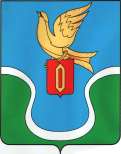 Городская Дума муниципального образования «Городское поселение «Город Ермолино»Боровского района Калужской областиРЕШЕНИЕ" 29 " декабря 2021 года		город Ермолино					 № 104О внесение изменений в  Положение об отраслевой системе  оплаты труда работников муниципального учреждения физической культуры и спорта стадион «Труд», утвержденное Решением Городской Думы муниципального образования «Городское поселение «Город Ермолино» от 26.12.2017 № 91В соответствии Трудовым кодексом Российской Федерации, Федеральным законом от 06.10.2003 N 131-ФЗ «Об общих принципах организации местного самоуправления в Российской Федерации», Законом Калужской области от 28.11.2011 N 245-ОЗ «Об установлении системы оплаты труда в государственных учреждениях сферы физической культуры и спорта, туризма и молодежной политики Калужской области», руководствуясь Уставом муниципального образования «Городское поселение «Город Ермолино», Городская Дума муниципального образования «Городское поселение «Город Ермолино»РЕШИЛА:1. Внести в Положение об отраслевой системе оплаты труда работников муниципального учреждения физической культуры и спорта стадион «Труд», утвержденное Решением Городской Думы муниципального образования «Городское поселение «Город Ермолино» от 26.12.2017 № 91 (далее – Положение), изложив абзац 4 подпункта 5.1 пункта 5 в следующей редакции:«- средств на выплаты стимулирующего характера в размере до 70 % от средств на оплату окладов руководителя, заместителя руководителя, главного бухгалтера и работников муниципального учреждения.2. Настоящее Решение вступает в силу с 1 января 2021 года и подлежит опубликованию в газете «Уголок России», размещению на официальном сайте администрации муниципального образования «Городское поселение «Город Ермолино» в сети Интернет admermolino.ru.Глава муниципального образования«Городское поселение «Город Ермолино» 			Е.А. Самокрутова